Protokół Nr 139/21z posiedzenia Zarządu Powiatu Jarocińskiegow dniu 19 stycznia 2021 r. Termin posiedzenia Zarządu na dzień 19 stycznia 2021 r. został ustalony przez p. Starostę. W obradach wzięło udział trzech Członków Zarządu zgodnie z listą obecności. W posiedzeniu uczestniczyli także:Jacek Jędrzejak – Skarbnik Powiatu,Ireneusz Lamprecht – Sekretarz Powiatu.Starosta p. Lidia Czechak rozpoczęła posiedzenie, witając wszystkich przybyłych. Ad. pkt. 2Starosta, przedłożyła do zatwierdzenia porządek obrad i zapytał, czy ktoś chce wnieść do niego uwagi. Zarząd w składzie Starosta, Wicestarosta oraz M. Stolecki jednogłośnie, bez uwag zatwierdził przedłożony porządek obrad. Posiedzenie Zarządu przebiegło zgodnie 
z następującym porządkiem:Otwarcie posiedzenia.Przyjęcie proponowanego porządku obrad.Przyjęcie protokołu nr 138/21 z posiedzenia Zarządu w dniu 12 stycznia 2021 r.Rozpatrzenie pisma Wydziału Geodezji i Gospodarki Nieruchomościami 
nr GGN-KGN.6845.7.2021.RP w sprawie wniosku o najem.Rozpatrzenie pisma Referatu Zamówień Publicznych i Inwestycji 
nr A-ZPI.3026.1.1.2021.FK w sprawie zmian w planie finansowym na 2021 r.Rozpatrzenie pisma Domu Pomocy Społecznej w Kotlinie nr DK.311.5.2021 w sprawie zmian w planie finansowym na 2021 r.Rozpatrzenie pisma Domu Pomocy Społecznej w Kotlinie nr DK.311.6.2021 w sprawie zmian w planie finansowym na 2021 r.Rozpatrzenie pisma Powiatowego Centrum Pomocy Rodzinie w Jarocinie 
nr FN.3011.1.2021.BK w sprawie zmian w planie finansowym w 2021 r.Rozpatrzenie pisma Zespołu Szkół Ponadpodstawowych nr 1 w Jarocinie 
nr ZSP1. 3110.5.2021 w sprawie zmian w planie finansowym na 2021 r.Przyjęcie do wiadomości sprawozdania Zespołu Szkół Ponadpodstawowych nr 1 
w Jarocinie nr ZSP1. 073.1.2021 z zawartych umów najmu, dzierżawy i użyczenia za 2020 rok.Rozpatrzenie pisma Zespołu Szkół Ponadpodstawowych nr 1 w Jarocinie 
nr ZSP1. 3110.6.2021 w sprawie zmian w planie finansowym na 2021 r.Rozpatrzenie pisma Zespołu Szkół Specjalnych w Jarocinie nr ZSS.212.1.2021 
w sprawie umowy użyczenia.Przyjęcie do wiadomości sprawozdania Zespołu Szkół Specjalnych w Jarocinie 
nr ZSS. 212.01.2021 z zawartych umów najmu, dzierżawy i użyczenia za 2020 rok.Zapoznanie się z pismem Zespołu Szkół Przyrodniczo - Biznesowych w Tarcach 
nr ZSP-B.071.1.2021 w sprawie byłej lokatorki.Rozpatrzenie pisma Zespołu Szkół Przyrodniczo - Biznesowych w Tarcach 
nr ZSP-B.302.3.2021 w sprawie zmian w planie finansowym na 2021 r.Rozpatrzenie pisma Wydziału Oświaty i Spraw Społecznych nr O.3026.4.2021 
w sprawie zmian w planie finansowym na 2021 r.Przyjęcie do wiadomości pisma Spółki "Szpital Powiatowy w Jarocinie" 
nr SZP/P/3/2021 dotyczące spłat.Przekazane wkłady pieniężne do spółki Szpital Powiatowy w Jarocinie w 2020 roku.Zestawienie rozchodów i poręczeń Powiatu Jarocińskiego.Informacja dotycząca opłat za utrzymanie wysokiego salda na rachunkach bankowych.Zapoznanie się z odpowiedzią Spółki Szpital Powiatowy w Jarocinie na interpelację radnego Stanisława Martuzalskiego.Rozpatrzenie projektu uchwały Zarządu Powiatu Jarocińskiego w sprawie powierzenia Staroście Jarocińskiemu wykonania czynności zastrzeżonych dla kierownika zamawiającego określonych w ustawie z dnia 11 września 2019 roku - Prawo zamówień publicznych.Rozpatrzenie projektu uchwały Zarządu Powiatu Jarocińskiego w sprawie wyrażenia zgody trwałemu zarządcy na zawarcie umowy najmu pracowni warsztatowej położonej przy ul. Franciszkańskiej 2 w Jarocinie.Rozpatrzenie projektu uchwały Zarządu Powiatu Jarocińskiego w sprawie ogłoszenia wykazu lokalu mieszkalnego przeznaczonego do sprzedaży w drodze bezprzetargowej na rzecz dotychczasowego najemcy.Zatwierdzenie projektu uchwały Rady Powiatu Jarocińskiego w sprawie wyrażenia zgody na udzielenie pomocy finansowej Województwu Wielkopolskiemu na okres od 1 stycznia do 30 czerwca 2021 roku.Sprawy pozostałe.Ad. pkt. 3Starosta przedłożyła do przyjęcia protokół nr 138/20 z posiedzenia Zarządu w dniu 
12 stycznia 2021 r. Zapytała, czy któryś z Członków Zarządu wnosi do niego zastrzeżenia lub uwagi?Zarząd nie wniósł uwag do protokołu. Jednogłośnie Zarząd w składzie Starosta, Wicestarosta oraz M. Stolecki zatwierdził jego treść.Ad. pkt. 4Starosta, przedłożyła do rozpatrzenia pismo Wydziału Geodezji i Gospodarki Nieruchomościami nr GGN-KGN.6845.7.2021.RP w sprawie wniosku o najem. Pismo stanowi załącznik nr 1 do protokołu.Referat Katastru i Gospodarki Nieruchomościami przekazał pismo Pana Jacka Mizgalskiego reprezentującej BR SUKCES Sp. z o.o. z siedzibą przy ul. Słonecznej 17, 63 200 Jarocin, który zainteresowany jest wynajęciem lokalu użytkowego nr 5 znajdującego się na I piętrze budynku położonego w Jarocinie przy ul. Kościuszki 16. Powierzchnia lokalu wynosi 
14,71 m2 .Zarząd jednogłośnie w składzie Starosta, Wicestarosta oraz M. Stolecki wyraził zgodę 
na wynajem lokalu. Ad. pkt. 5Starosta, przedłożyła do rozpatrzenia pismo Referatu Zamówień Publicznych i Inwestycji 
nr A-ZPI.3026.1.1.2021.FK w sprawie zmian w planie finansowym na 2021 r. Pismo stanowi załącznik nr 2 do protokołu.W nawiązaniu do budżetu Powiatu Jarocińskiego na 2021 rok Referat zwrócił się o wprowadzenie zmiany dotyczącej planu wydatków dla Wydziału Administracyjno — Inwestycyjnego — Referatu Zamówień Publicznych i Inwestycji - dział 900, rozdział 90095, 54300 — 40 000,00 — bieżące utrzymanie parków zabytkowych na terenie powiatu jarocińskiego polegającej na podziale przedmiotowej kwoty w następujący sposób oraz ujęciu w odpowiednich jednostkach: 15 000,00 zł bieżące utrzymanie zabytkowego parku w Kotlinie - ujęciu przedmiotowego zadania w planie jednostki organizacyjnej — Dom Pomocy Społeczne w Kotlinie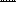  15 000,00 zł bieżące utrzymanie zabytkowego parku w Górze ujęcie przedmiotowego zadania w planie jednostki organizacyjnej - Dom Wsparcia Dziecka i Rodziny „Domostwo” w Górze,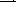  10 000,00 zł bieżące utrzymanie parku zabytkowego w Łowęcicach - Poręba ujęcie w Referacie Budownictwa i Środowiska.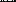 Zarząd jednogłośnie w składzie Starosta, Wicestarosta oraz M. Stolecki wyraził zgodę na zmiany.Ad. pkt. 6Starosta, przedłożyła do rozpatrzenia pismo Domu Pomocy Społecznej w Kotlinie nr DK.311.5.2021 w sprawie zmian w planie finansowym na 2021 r. Pismo stanowi załącznik nr 3 do protokołu.Zwiększenie w paragrafie 4040 — „Dodatkowe wynagrodzenie roczne” wynika z tego, że do podstawy naliczenia dodatkowego wynagrodzenia rocznego zgodnie z wytycznymi otrzymanymi z ROPS należy doliczyczyć dodatki wypłacone pracownikom w ramach projektów realizowanych w 2020r. zwiększenie w kwocie 7271,81 zł.Zmniejszenie w paragrafie 4710 — „Wpłaty na PPK finansowane przez podmiot zatrudniający” zmniejszenie w kwocie 7271,81 zł na pokrycie kwoty zwiększenia dodatkowego wynagrodzenia rocznego.Dyrektor Domu Pomocy Społecznej w Kotlinie w związku z powyższym wnosi o dokonanie zmian w wskazanych paragrafach według kwot określonych powyżej.Dokonanie tych zmian umożliwi zabezpieczenie płynności finansowej, prawidłowego funkcjonowania Domu Pomocy Społecznej.Zarząd jednogłośnie w składzie Starosta, Wicestarosta oraz M. Stolecki wyraził zgodę na zmiany.Ad.pkt.7Starosta, przedłożyła do rozpatrzenia pismo przyjął do wiadomości pismo Domu Pomocy Społecznej w Kotlinie nr DK.311.6.2021 w sprawie zmian w planie finansowym na 2021 r. Pismo stanowi załącznik nr 4 do protokołu.Dyrektor Domu Pomocy Społecznej im. Marii Kaczyńskiej w Kotlinie, zwrócił się z prośbą do Zarządu Powiatu Jarocińskiego o dofinansowanie w kwocie 107.494zł. z przeznaczeniem na wypłatę premii za pierwszy kwartał 2021r. zgodnie z ustaleniami i podpisanym w dniu 14.01.2021r. porozumieniem z Związkami Zawodowymi.- Zwiększenie w paragrafach 4010 — „Wynagrodzenia pracowników”, 4110 — „Składki na ubezpieczenie społeczne” , 4120 — „Składki na Fundusz Pracy”, 4780 — „Składki na Fundusz Emerytur Pomostowych” wynika z wstępnej kalkulacji ustalonej kwoty premii dla pracowników. Ostateczna korekta będzie możliwa po dokonaniu naliczenia w miesiącu kwietniu 2021r. Dyrektor Domu Pomocy Społecznej w Kotlinie wnosi o dofinansowanie i dokonanie zmian w planie wydatków wg kwot określonych powyżej.Zarząd jednogłośnie w składzie Starosta, Wicestarosta oraz M. Stolecki wyraził zgodę na zmiany.Ad.pkt.8 Starosta, przedłożyła do rozpatrzenia pismo Powiatowego Centrum Pomocy Rodzinie w Jarocinie nr FN.3011.1.2021.BK w sprawie zmian w planie finansowym w 2021 r. Pismo stanowi załącznik nr 5 do protokołu.Prosimy o zabezpieczenie środków w planie finansowym po stronie wydatków w 4010 w związku z pominięciem w planach budżetowych dodatku funkcyjnego dla jednego pracownika.Prosimy również o zabezpieczenie środków w planie finansowym po stronie wydatków w rozdziałachR.85218,R.85220,R.85321,R.85508 w związku z wypłatą dodatków do wynagrodzeń od VI-XII.2020 dla pracowników wykonujących pracę w bezpośrednim kontakcie z osobami klientami pomocy i integracji społecznej, w ich środowisku rodzinnym/domowym/zamieszkania lub bezpośrednim kontakcie z mieszkańcami usługobiorcami usług opiekuńczych, wspierających. Dodatki zostały wypłacone w związku z realizacją projektu „STOP-COVlD-19. Bezpieczne systemy społeczne w Wielkopolsce” współfinansowanego z Europejskiego Funduszu Społecznego oraz z budżetu państwa w ramach WRPO na lata 2014-2020.Zarząd jednogłośnie w składzie Starosta, Wicestarosta oraz M. Stolecki wyraził zgodę na zmiany.Ad.pkt.9Starosta, przedłożyła do rozpatrzenia pismo Zespołu Szkół Ponadpodstawowych nr 1 w Jarocinie nr ZSP1. 3110.5.2021 w sprawie zmian w planie finansowym na 2021 r. Pismo stanowi załącznik nr 6 do protokołu.Poinformowali, iż w dniu 11 stycznia 2021 r. otrzymali od pracownika pedagogicznego wniosek o przejście na emeryturę z dniem 3 1 stycznia 2021 r. W związku z powyższym jednostka zwróciła się o zwiększenie środków na wypłatę odprawy emerytalnej, ponieważ wydatek nie był przewidziany w budżecie roku 2021. Kwota wyliczonego świadczenia 
to 22 572,30 zł.Zarząd jednogłośnie w składzie Starosta, Wicestarosta oraz M. Stolecki postanowił, 
aby odprawa emerytalna dla pracownika została wypłacona w ramach budżetu szkoły.Ad.pkt.10Zarząd w składzie Starosta, Wicestarosta oraz M. Stolecki przyjął do wiadomości sprawozdanie Zespołu Szkół Ponadpodstawowych nr 1 w Jarocinie nr ZSP1. 073.1.2021 z zawartych umów najmu, dzierżawy i użyczenia za 2020 rok. Pismo stanowi załącznik 
nr 7 do protokołu.Ad.pkt.11Starosta, przedłożyła do rozpatrzenia pismo Zespołu Szkół Ponadpodstawowych nr 1 w Jarocinie nr ZSP1. 3110.6.2021 w sprawie zmian w planie finansowym na 2021 r.
Pismo stanowi załącznik nr 8 do protokołu.W związku z decyzją Zarządu z dnia 12 stycznia 2021r. wyrażającą zgodę na podwyższenie renty uzupełniającej dla byłej uczennicy jednostka zwróciła się o przesunięcie środków.Zarząd jednogłośnie w składzie Starosta, Wicestarosta oraz M. Stolecki wyraził zgodę na zmiany.Ad.pkt.12Starosta, przedłożyła do rozpatrzenia pismo Zespołu Szkół Specjalnych w Jarocinie 
nr ZSS.212.1.2021 w sprawie umowy użyczenia. Pismo stanowi załącznik nr 9 do protokołu.Zgodnie z art. 12 ust. 2 ustawy z dnia 12 kwietna 2019 r. o opiece zdrowotnej nad uczniami (Dz.U. 2019, poz. 1078) organ prowadzący szkołę na podstawie umowy nieodpłatnie udostępnia pielęgniarce środowiska nauczania i wychowania albo higienistce szkolnej gabinet profilaktyki zdrowotnej w szkole. W związku z powyższym jednostka zwróciła się z prośbą 
o wyrażenie zgody na zawarcie przez Zespół Szkół Specjalnych w Jarocinie nieodpłatnej umowy użyczenia lokalu o powierzchni użytkowej 12,7 m2 w budynku placówki 
z dotychczasowym najemcą tj. Grupową Praktyką Pielęgniarską Ewa Ratajczak i Anita Stachowiak PROFILAKTYKA — RS S.C, na okres jednego roku w celu prowadzenia gabinetu profilaktyki zdrowotnej i pomocy przedlekarskiej zapewniającego nieodpłatną opiekę medyczną nad uczniami szkoły. W drodze Uchwały Nr 434/20 Zarządu Powiatu Jarocińskiego z dnia 10 grudnia 2020 roku jednostka otrzymała już zgodę na zawarcie umowy użyczenia 
ww. lokalu z powyższym najemcą, ale ze stawką czynszu 50 zł + 23%VAT miesięcznie. Umowa nie została zawarta.Zarząd jednogłośnie w składzie Starosta, Wicestarosta oraz M. Stolecki poinformuje Szkołę, że należy dokonać zmiany w treści umowy użyczenia polegającej na określeniu kwoty stanowiącej ponoszone koszty utrzymania rzeczy użyczonej, które zostają zużywane przez najemcę. Użyczenie wg uchwały Nr 434/20 Zarządu Powiatu Jarocińskiego z dnia 10 grudnia 2020 roku jest bezpłatne, dlatego nie ma możliwości naliczania czynszu za lokal.Ad.pkt.13Zarząd w składzie Starosta, Wicestarosta oraz M. Stolecki przyjął do wiadomości sprawozdanie Zespołu Szkół Specjalnych w Jarocinie nr ZSS. 212.01.2021 z zawartych umów najmu, dzierżawy i użyczenia za 2020 rok. Pismo stanowi załącznik 
nr 10 do protokołu.Ad.pkt.14Zarząd w składzie Starosta, Wicestarosta oraz M. Stolecki	zapoznał się z pismem Zespołu Szkół Przyrodniczo - Biznesowych w Tarcach nr ZSP-B.071.1.2021 w sprawie byłej lokatorki. Pismo stanowi załącznik nr 11 do protokołu.Zarząd jednogłośne w składzie Starosta, Wicestarosta oraz M. Stolecki podjął decyzję, aby szkoła ponownie zwróciła się do komornika w sprawie ściągnięcia należności od dłużniczki. Ad.pkt.15Starosta, przedłożyła do rozpatrzenia pismo	Zespołu Szkół Przyrodniczo - Biznesowych 
w Tarcach nr ZSP-B.302.3.2021 w sprawie zmian w planie finansowym na 2021 r. 
Pismo stanowi załącznik nr 12 do protokołu.W Rozdz. 80115 Technika 4040 Dodatkowe wynagrodzenie roczne, w trakcie sporządzania listy na wypłatę dodatkowego wynagrodzenia rocznego okazało się, że zaplanowana kwota jest niewystarczająca. Powodem omyłkowo naliczonego planu tworzonego projektu budżetu 
na 2021 r. we wrześniu 2020 r. jest pominięcie wynagrodzeń dla nauczycieli wypłacanych 
w ramach realizowanych projektów unijnych. Wynagrodzenia z projektów też wchodzą do naliczenia tzw. „trzynastki”. W związku z zaistniałą sytuacją jednostka prosi o dokonanie zmiany pozwalającej na wypłatę dodatkowego wynagrodzenia rocznego za 2020 r. zmniejszając plan wydatków w 4710 Wpłaty na PPK finansowane przez podmiot zatrudniający.Zarząd jednogłośnie w składzie Starosta, Wicestarosta oraz M. Stolecki wyraził zgodę 
na zmiany.Ad.pkt.16Starosta, przedłożyła do rozpatrzenia pismo	Wydziału Oświaty i Spraw Społecznych 
nr O.3026.4.2021 w sprawie zmian w planie finansowym na 2021 r. Pismo stanowi załącznik nr 13 do protokołu.W związku z pismem DZ-I-O.9024.47.2020, DZ-I-O.KW-00003/21 z Urzędu Marszałkowskiego zwracam się z prośbą o wprowadzenie zmian w planie finansowym na rok 2021 i Wieloletniej Prognozie Finansowej na lata 2020-2030. Wprowadzenie niniejszych zmian jest podyktowane realizacją projektu pn. „Wyposażenie środowisk informatycznych wojewódzkich, powiatowych i miejskich podmiotów leczniczych w narzędzia informatyczne umożliwiające wdrożenie Elektronicznej Dokumentacji Medycznej oraz stworzenie sieci wymiany danych miedzy podmiotami leczniczymi samorządu województwa”, zmiany dotyczą przesunięcia niewykorzystanej w 2020 dotacji celowej, zwróconej do Powiatu Jarocińskiego na 21 grudnia 2020 r.Zarząd jednogłośnie w składzie Starosta, Wicestarosta oraz M. Stolecki wyraził zgodę 
na zmiany.Ad.pkt.17Zarząd w składzie Starosta, Wicestarosta oraz M. Stolecki przyjął do wiadomości pismo Spółki "Szpital Powiatowy w Jarocinie" nr SZP/P/3/2021 dotyczące spłat. Pismo stanowi załącznik nr 14 do protokołu.Spółka poinformowała, że w pierwszym kwartale 2021 roku przypadają następujące spłaty:na 31.01.2021 spłata raty kredytu nieodnawialnego w rachunku bieżącym w wysokości 36.666,67 zł plus odsetkina 28.02.2021 spłata raty kredytu nieodnawialnego w rachunku bieżącym w wysokości 36.666,67 zł plus odsetkina 3 1.03.21 spłata raty kredytu nieodnawialnego w rachunku bieżącym w wysokości 36.666,67 zł plus odsetkina 3 1.03.2021 spłata raty kredytu inwestycyjnego w wysokości 93.750,00 zł plus odsetki - na 31.03.2021 splata odsetek od emisji obligacjiProszą o podjęcie stosownych uchwał i przekazanie środków do Spółki.Zarząd pozytywnie rozpatrzył wniosek Szpitala o podwyższenie wkładów do Spółki. Może to jednak dopiero nastąpić po dokonaniu aktualizacji umowy Spółki w Krajowym Rejestrze Sądowym. Zarząd Powiatu Jarocińskiego zobowiązał Spółkę, aby poinformowała niezwłocznie o fakcie dokonania aktualizacji umowy w KRS. Ad.pkt.18Zarząd w składzie Starosta, Wicestarosta oraz M. Stolecki	zapoznał się z przekazanymi wkładami pieniężnymi do spółki Szpital Powiatowy w Jarocinie w 2020 roku. Pismo stanowi załącznik nr 15 do protokołu.Przekazane wkłady pieniężnę do spółki Szpital Powiatowy w Jarocinie 2020 rokPonadto 2,2 poręczonego kredytu na wymagalne zobowiązania.Kredyt został przez szpital zaciągnięty. Spłacono zobowiązania wymagalne na kwotą 2,2 mln zł.Razem dodatkowa gotówka dla spółki w 2020 r.	6 382 000,004 182 000,00 wpłaty powiatu do spółki2 200 000,00 kredyt bankowy poręczony przez powiatAd.pkt.19Zarząd jednogłośnie w składzie Starosta, Wicestarosta oraz M. Stolecki	zapoznał się z zestawieniem rozchodów i poręczeń Powiatu Jarocińskiego. Pismo stanowi załącznik nr 16 do protokołu.W obecnym WPF wg stanu na 01.01.2021 r. w kolumnie 5 uwzględnia się spłaty dot. kredytu, który byt planowany do zaciągnięcia w 2020 r. w kwocie 2.240.000,00 wprowadzonego do WPF Uchwałą nr XXXI/ 193/20 Rady Powiatu Jarocińskiego z dnia 31 sierpnia 2020 r.W związku z tym, że nie by\o potrzeby zaciągnięcia ww. kredytu należy wprowadzić zmiany do obowiązującej WPF w wartościach wykazanych w Tabeli nr 3. Odsetki zostały już zdjęte z WPF.Ad.pkt.20Zarząd jednogłośnie w składzie Starosta, Wicestarosta oraz M. Stolecki	zapoznał się z informacją dotyczącą opłat za utrzymanie wysokiego salda na rachunkach bankowych. Pismo stanowi załącznik nr 17 do protokołu.Skarbnik poinformował, że Bank PKO wprowadza opłatę miesięczną od sald rachunków bankowych nie oszczędnościowych, powierniczych, Mieszkaniowych Rachunków Powierniczych, Rachunków Rozliczeń Warunkowych, rachunków technicznych, na których Bank gromadzi środki Klientów oraz rachunków lokat terminowych na warunkach negocjowanych, lokat inwestycyjnych oraz lokat dwuwalutowych z inwestycją w opcję walutową. W Starostwie Powiatowym nie została jeszcze wprowadzona ta opłata.Ad.pkt.21Zarząd jednogłośnie w składzie Starosta, Wicestarosta oraz M. Stolecki	zapoznał się z odpowiedzią Spółki Szpital Powiatowy w Jarocinie na interpelację radnego Stanisława Martuzalskiego. Pismo stanowi załącznik nr 18 do protokołu.Interpelacja zostanie przekazana do Pana Stanisława Martuzalskiego.Ad.pkt.22Starosta, przedłożyła do rozpatrzenia projekt uchwały Zarządu Powiatu Jarocińskiego w sprawie powierzenia Staroście Jarocińskiemu wykonania czynności zastrzeżonych dla kierownika zamawiającego określonych w ustawie z dnia 11 września 2019 roku - Prawo zamówień publicznych. Projekt uchwały stanowi załącznik nr 19 do protokołu.Zarząd jednogłośnie w składzie Starosta, Wicestarosta oraz M. Stolecki podjął uchwałę.Ad.pkt.23Starosta, przedłożyła do rozpatrzenia projekt uchwały Zarządu Powiatu Jarocińskiego 
w sprawie wyrażenia zgody trwałemu zarządcy na zawarcie umowy najmu pracowni warsztatowej położonej przy ul. Franciszkańskiej 2 w Jarocinie. Projekt uchwały stanowi załącznik nr 20 do protokołu.Zarząd jednogłośnie w składzie Starosta, Wicestarosta oraz M. Stolecki podjął uchwałę.Ad.pkt.24Starosta, przedłożyła do rozpatrzenia projekt uchwały Zarządu Powiatu Jarocińskiego 
w sprawie ogłoszenia wykazu lokalu mieszkalnego przeznaczonego do sprzedaży w drodze bezprzetargowej na rzecz dotychczasowego najemcy. Projekt uchwały stanowi załącznik 
nr 21 do protokołu.Zarząd jednogłośnie w składzie Starosta, Wicestarosta oraz M. Stolecki podjął uchwałę.Ad.pkt.25Zarząd jednogłośnie w składzie Starosta, Wicestarosta oraz M. Stolecki zatwierdził projekt uchwały Rady Powiatu Jarocińskiego w sprawie wyrażenia zgody na udzielenie pomocy finansowej Województwu Wielkopolskiemu na okres od 1 stycznia do 30 czerwca 2021 roku. Projekt uchwały stanowi załącznik nr 22 do protokołu.Ad.pkt.26Sprawy pozostałe.Starosta z uwagi na wyczerpanie porządku obrad zakończyła posiedzenie Zarządu 
i podziękował wszystkim za przybycie.Protokołowała Agnieszka PrzymusińskaCzłonkowie ZarząduL. Czechak - 	    Przew. Zarządu…………………...K. Szymkowiak - Członek Zarządu…………………M. Stolecki  – 	    Członek Zarządu…………………. 2020 ROKData/URPz tego:z tego:z tego:z tego:Uwagi2020 ROKData/URPRazemSplata obligacji i kredytu z odsetkamiRozbudowa/ inwestycjeWydatki bieżąceUwagi31.03.20 r. XXVI/166/201 288 000,00247 000,00500 000,00541 000,00kol. 4 wyposażenieOddz. Położniczo -Ginekologicznego poz. 5: 288 tys. covid-19, 253 tys. zobow. wymag.12.05.20 r.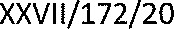 400 000,000,000,00400 000,00poz. 5 to zobow. wymagalne15.06.2020 r. XXVIII/173/20 i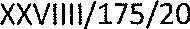 113 000,00113 000,00raty kapitałowe + odsetki31.08.2020 r.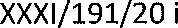 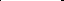 XXXI 194 2037 000,0037 000,00raty kapitałowe od kredytu z 2020 r.30.09.2020 r. XXXII/196/20 iXXXII/199/20993 000,00993 000,00obligacje z odsetkami 848.332,40 zł; 107.020,68 kredyt inwestycyjny z 2017 r.; 36.666,67 raty kredytu z2020 r.XXXII 1/201/20 i XXXIII/204/20110 000,00110 000,00raty kapitałowe z kredytu z 202016.12.2020 r.770 000,00106 000,00664 000,00 106.000 raty kapitałowe i odsetkowe, 664.000 zobowiązania wymagalne29.12.2020 r.471 000,00471 000,00zobowiązania wymagalneRazem 2020 r.4 182 000,001 606 000,00500 000,00 2 076 000,00